Общество с ограниченной ответственностью “1С-Медицина-Регион”  Контракт № 28/22 от 29.03.2022 г. Рабочая документация  ПОЛЬЗОВАТЕЛЬСКАЯ ИНСТРУКЦИЯ«Медицинское заключение об отсутствии противопоказаний к занятию определенными видами спорта» «1С: Медицина. Больница»  На 6 листах  г. Тюмень2022 г.1. Основание разработки инструкцииОснованием для разработки данного документа является Контракт № 28/22 от 29.03.2022 года на выполнение работ по развитию (модернизации) государственной Информационной системы управления ресурсами медицинских организаций Тюменской области, а именно раздел Технического задания (приложение № 1 к Контракту) п.2.6.4 «Проведение опытной эксплуатации подсистем» Этапа № 6 «Реализация федеральных требований в информационной системе управления ресурсами медицинских организаций Тюменской области с учетом преемственности информации и территориальных приоритетов», в соответствии с требованиями Приложения 9 к Контракту  в части  реализации СЭМД «Медицинское заключение об отсутствии противопоказаний к занятию определенными видами спорта».2. Пользовательская настройка системыОт пользователя никаких настроек системы не требуется.3. Пользовательская инструкцияДля формирования медицинского документа (МД) «Медицинское заключение об отсутствии противопоказаний к занятию определенными видами спорта», необходимо войти в периферийную БД с правами врача амбулатории: подсистема «Контроль исполнения» - «АРМ врача Поликлиника».В перечне записанных пациентов найти нужного, двойным щелчком по пациенту перейти во вкладку «Приемы», выбрать случай и добавить посещение (либо открыть новый случай). Нажать кнопку «Группа направление» и в меню выбрать «Маршрутный лист» (рис.1). 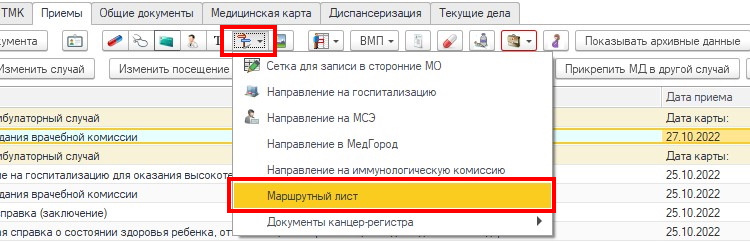 Рис. 1 – Открытие маршрутного листа пациента На форме маршрутного листа нажать кнопку «Добавить доп. документ», в открывшемся окне выбора ШМД выбрать «Медицинское заключение об отсутствии противопоказаний к занятию определенными видами спорта», нажать «ОК» (рис. 2).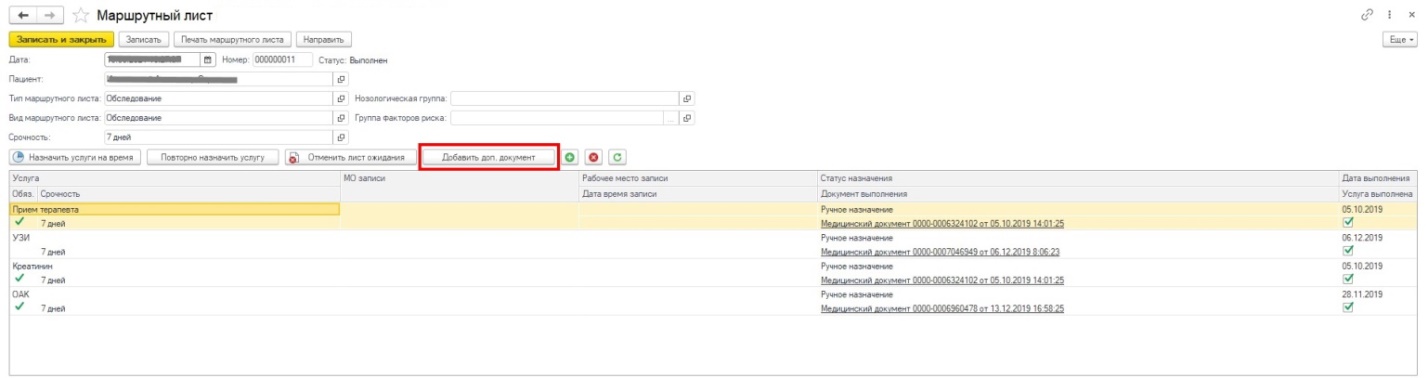 Рис. 2 – Форма маршрутного листаВажно! Кнопка «Добавить доп. документ» активна только в случае полного выполнения всех услуг в текущем маршрутном листе. Если какие либо услуги выполнены, но по ним не обновился статус маршрутного листа, то необходимо нажать кнопку «Записать».Если у пациента в системе не указан документ удостоверяющий личность (ДУЛ), СНИЛС, полис ОМС, то формирование документа будет невозможным. Пользователю будет выдано сообщение (рис. 3).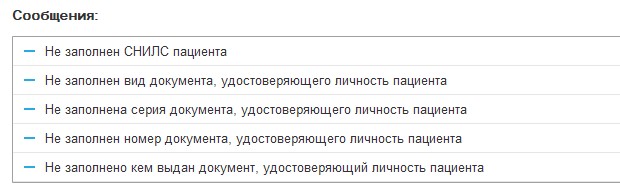 Рис. 3 – Предупреждающие сообщенияЕсли все данные пациента заполнены, то откроется форма для  создания медицинского документа. В ней поле «Вид спорта» является необходимым и заполняется вручную (рис. 4) .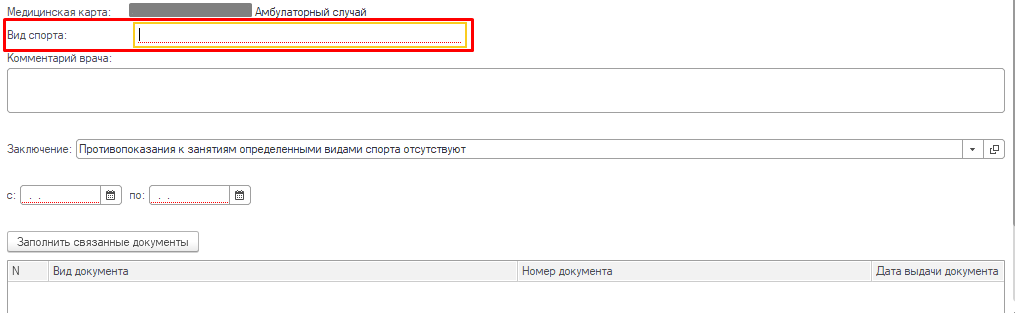 Рис. 4 – Вид спортаКомментарий врача не обязательно к заполнению. Поле «Заключение» пред заполнено значением «Противопоказания к занятиям определенными видами спорта отсутствуют» (рис 5).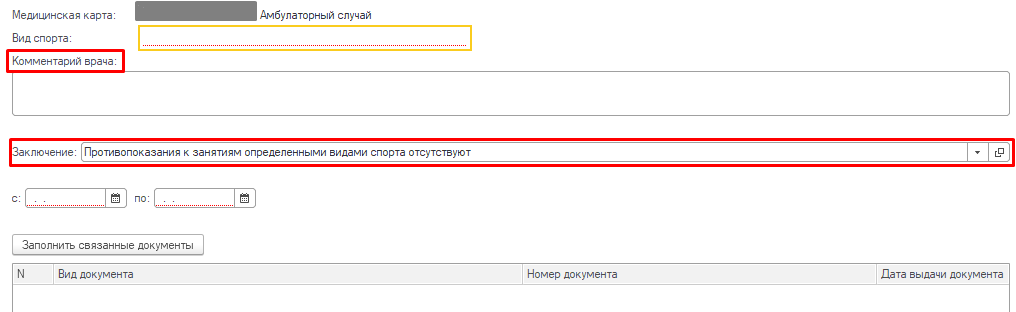 Рис. 5 – Комментарий врача, Заключение.Поле «Срок действия справки» обязательны к заполнению (рис. 6).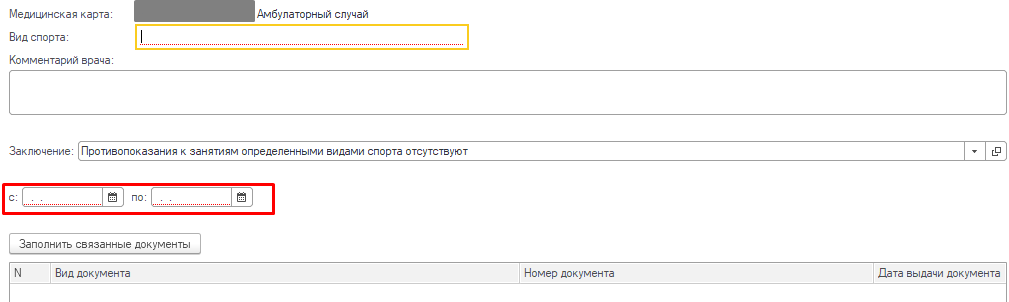 Рис. 6 – Сроки действия справкиЕсли дата начала действия справки выбрана раньше текущей даты, то система выдаст ошибку и автоматически поставит текущую дату. Если дата окончания действия справки будет выбрана раньше даты начала действия справки, система тоже выдаст ошибку и поставит автоматически текущую дату (рис. 7).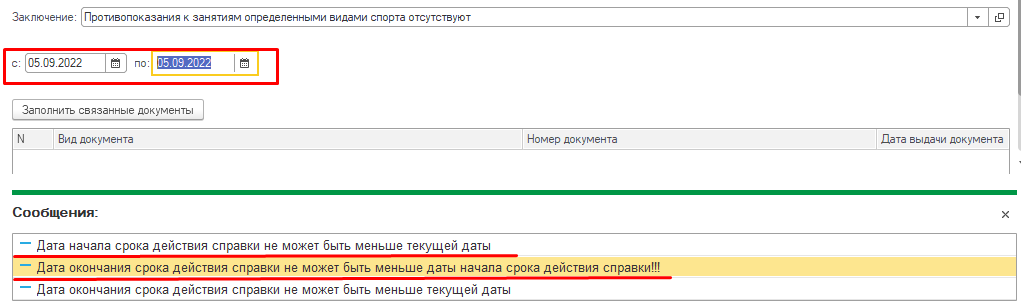  Рис. 7. – Ошибка заполнения датыРаздел «Связанные документы» не обязателен к заполнению. Галочками можно выбрать нескольких документов. Для переноса их в табличную форму, необходимо нажать кнопку «Выбрать» (рис. 8).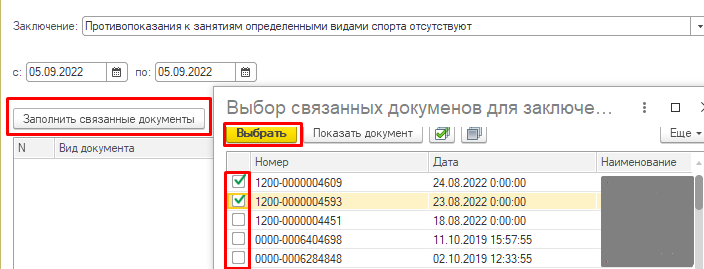 Рис. 8 – Выбор связанных документовЕсли ранее «Вид спорта» не был выбран, то при нажатии кнопки «Документ готов», система выдаст ошибку (рис. 9).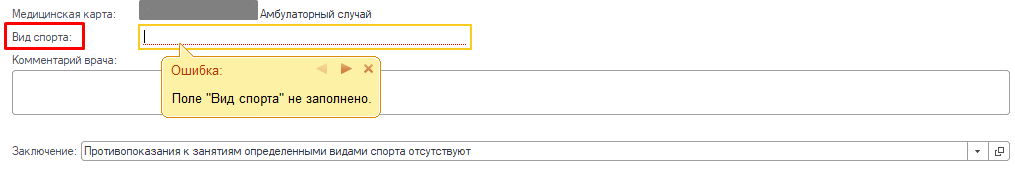 Рис. 9– Ошибка: « Поле «Вид спорта» не заполнено»После заполнения полей нужно нажать кнопку «Документ готов». Появится форма для подписания документа. Необходимо поставить ЭЦП, далее нажать «Записать и закрыть».После подписания подписью МО через обработку «Массовое подписание», СЭМД на основе созданного МД автоматически отправится в РЭМД.Информационная система управления ресурсами медицинских организаций Тюменской областиЭтап № 6. Реализация федеральных требований в информационной системе управления ресурсами медицинских организаций Тюменской области с учетом преемственности информации и территориальных приоритетовООО «1С-Медицина-Регион».Контракт № 28/22 от 29.03.2022 г.  на выполнение работ по развитию (модернизации) государственной Информационной системы управления ресурсами медицинских организаций Тюменской области. Этап № 6. Реализация федеральных требований в информационной системе управления ресурсами медицинских организаций Тюменской области с учетом преемственности информации и территориальных приоритетов.